                         ΕΛΛΗΝΙΚΗ ΔΗΜΟΚΡΑΤΙΑ                   ΔΗΜΟΣ ΗΡΩΪΚΗΣ ΠΟΛΗΣ ΝΑΟΥΣΑΣ                                                Νάουσα  29-09-2021                      ΓΡΑΦΕΙΟ ΑΔΕΙΩΝ & ΕΜΠΟΡΙΟΥ                                                      Αρ. πρωτ.:  15131		                   Λ.ΕΙΡΗΝΗΣ 195 Δ.Ε.ΕΙΡΗΝΟΥΠΟΛΗΣ  Δ. ΝΑΟΥΣΑΣ                                       ΠΛΗΡΟΦΟΡΙΕΣ:  Νέτσος Δ..                   ΤΗΛΕΦΩΝΟ:2332350631 fax:2332350630                  e-mail: netsos@naoussa.grΘΕΜΑ:  Έγκριση ανάκλησης άδειας εκμετάλλευσης περιπτέρου της κας  Παπαπαπέσιου Στεργιανής στην πλατεία Καρατάσου στη Νάουσα,  λόγω θανάτου και μη ύπαρξης κληρονομικής διαδοχής στο δικαίωμα.Έχοντας υπόψη:Τις διατάξεις των άρθρων 73,94, 95 του Ν. 3852/2010 περί πρόσθετων αρμοδιοτήτων που περιέρχονται στους δήμους.Τις διατάξεις του Ν. 4093/2012 «¨Έγκριση Μεσοπρόθεσμου Πλαισίου της Δημοσιονομικής Στρατηγικής 2013/2016»Τις διατάξεις του άρθρου 76 του Ν. 4257/14.4.2014 «Επείγουσες ρυθμίσεις αρμοδιότητας Υπουργείου Εσωτερικών». Το  υπ’ αρ.15651/27-05-1967 απόφαση της Νομαρχιακής Αυτοδιοίκησης Ημαθίας «χορήγηση άδειας εκμετάλλευσης περιπτέρου στον Παπαπέσιο Νικόλαο του Γεωργίου κάτοικος Νάουσας.  Την υπ' αριθ. 525/19-01-2019 απόφαση Δημάρχου μεταβίβασης άδειας εκμετάλλευσης περιπτέρου που βρίσκεται στην Νάουσα στην πλατεία Καρατάσου για χρονικό διάστημα δέκα (10) ετών, ήτοι από την 20-12-2018 έως την 19-12-2028  στην Παπαπέσιου Στεργιανή  του Κωνσταντίνου, κάτοικος Δήμου Ηρ. Νάουσας .  Στο σημείο αυτό να επισημάνουμε ότι σε περίπτωση θανάτου του δικαιούχου, οι κληρονόμοι αυτού ή ο μισθωτής υποχρεούνται να αναγγείλουν  εντός μηνός το θάνατο στον οικείο δήμο. Στην περίπτωση αυτή, οι συμβάσεις μίσθωσης που δεν έχουν λήξει, εξακολουθούν να ισχύουν μέχρι τη λήξη τους. Εάν δεν υπάρχουν διάδοχοι, η μίσθωση συνεχίζεται μέχρι τη λήξης της, κατόπιν αιτήματος του μισθωτή και τα μισθώματα και τα τέλη της περιόδου αυτής καταβάλλονται στο δήμο (περίπτ. 7 της υποπαρ. ΣΤ.2 του πρώτου άρθρου του Ν. 4093/12, όπως αντικαταστάθηκε και ισχύει από το άρθρο 76 του Ν. 4257/14 ΦΕΚ 93/14.04.2014 τεύχος Α’ (ΥΠ.ΕΣ. εγκ. 38/23463/06.06.2014). Μετά τη λήξη της μίσθωσης ο μισθωτής δεν έχει περαιτέρω δικαίωμα εκμετάλλευσης του περιπτέρου και συνεπώς πρέπει να το παραδώσει στο δήμο . Με βάση τα παραπάνω και επειδή το τελευταίο μισθωτήριο συμβόλαιο του περιπτέρου  έχει λήξει  και δεν  συντρέχουν λόγοι κληρονομικής διαδοχής στο ανωτέρω δικαίωμα:Εισηγούμαι την έγκριση της ανάκλησης της άδειας εκμετάλλευσης του περιπτέρου  της κας Παπαπέσιου Στεργιανής  του Κωνασταντίνου που βρίσκεται, στην πλατεία Καρατάσου του Δήμου Ηρ. Πόλης Νάουσας, λόγω θανάτου και μη ύπαρξης κληρονομικής διαδοχής στο δικαίωμα.Η ΑΝΤΙΔΗΜΑΡΧΟΣ                                                                                                                            ΜΠΑΛΤΑΤΖΙΔΟΥ ΘΕΟΔΩΡΑ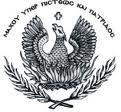 